Everyone		Smiles		                Here.Esh Church of England Primary School.Front Street,DH 7 9QRHead Teacher :- Mr.R WardTel. & Fax. 0191 3731324                                                         E.Mail eshce@durhamlearning.netClass Teacher - Job DescriptionTitle of Post:	Class TeacherSalary Scale:	Mainscale	Responsible to:     Headteacher and Governing BodyPurpose of Job:	To take responsibility for teaching a class of mixed ability children, recognising children as individualsTo carry out responsibilities to promote and safeguard the welfare of all children according to the school’s policy and procedures.To support the Christian ethos of the schoolTo take the role of subject leader in a specific curriculum area (if not an NQT) as directed by the headteacherJob Context:This job description recognises the requirements of the current School Teachers’ Pay and Conditions Document (2013) and DfE conditions of employment.  It reflects the vision, strategic plan and policies of this school. It requires each teacher to be meeting the Teachers’ Standards to a good level as appropriate to their career stage. The teacher should demonstrate good quality teaching so that each child can achieve and make progress. In addition, the teacher must always ensure the well-being and safeguarding of each child.Responsible for:Teaching and Learning:Plan and teach lessons and sequences of lessons within the context of the school’s plans, curriculum and schemes of workAssess, monitor, record and report on the learning needs, progress and achievements of assigned childrenBe accountable for the progress of each learner in the class, using data analysis to support thisIdentify and meet the needs of ‘vulnerable’ learners including those with SEN and more able childrenParticipate in arrangements for preparing children for external assessmentsEnsure behaviour for learningMaintain a learning environment which promotes quality learning and well-beingEvaluate and improve own teaching from reflection and research with colleaguesProduce effective long, medium and short term curriculum plans to carry out classroom teachingSet appropriate and demanding expectations for pupils` learning, motivation and presentation of work making effective provision for those children with Special Needs i.e. the More Able and those with learning difficultiesCreate opportunities to contribute to pupils` personal, spiritual, moral and cultural developmentUse teaching methods to stimulate intellectual curiosity and enthusiasmSelect and make good use of ICT and other learning resources to achieve teaching objectivesUse evaluation of own teaching to improve effectivenessKeep the classroom and associated areas tidyExpect very high standards of work and behaviour at all times throughout the schoolMonitoring and Reporting: Assess how well learning objectives have been achieved and use this to improve specific aspects of teachingEngage in moderation activities with colleagues / Senior Leadership Team to ensure parity of standardsMark and monitor pupils` assigned class work and homework, providing constructive oral and written feedback, and setting targets for pupils` progress in-line with school marking policyShow familiarity with the statutory assessment and recording requirements and know how to prepare informative reports to parentsSet clear targets for pupil achievementPrepare and deliver Parental Consultation Evenings as well as a detailed Annual Report for every pupilWhole school organisation, strategy and development:Contribute to the development, implementation and evaluation of the school’s policies, practices and procedures in such a way as to support the school’s values and visionContribute to the development, implementation and evaluation of the School’s policies, practices and procedures in such a way as to support the values and visionWork with others on curriculum and/or pupil development to secure coordinated outcomesHealth, safety and discipline:Follow school’s safeguarding policies and proceduresPromote the safety and well-being of childrenMaintain good order and discipline among childrenPromote e-safetyManagement of staff and resources:Direct and supervise support staff assigned to them and where appropriate, other teachersDeploy resources delegated to themProfessional development:Participate in arrangements for the appraisal and review of own performance, and, where appropriate, that of other teachers and support staffParticipate in arrangements for own further training and professional development, and, where appropriate, that of other teachers and support staff including inductionCommunication:Communicate and consult with children, parents and carers as and when neededWorking with colleagues and other relevant professionals:Collaborate and work with colleagues and other professionals within and beyond the schoolSubject / Aspect Leadership (where appropriate):Review and develop curriculum policy in the subjectMonitor and evaluate achievement in the subject Where required, observe teaching in the subject/s in order to evaluate strengths and areas for further development, or the impact of school improvement workSupport the development of teachers and support staff in the subject / aspectEvaluate relevant assessment information for individuals, groups or cohortsReview and coordinate the use of resources in the subjectReport on progress, achievement and standards in the subject/s to staff, governors or parents/carers as and when requiredPlan and promote relevant subject activities to promote children’s’ enthusiasm and interest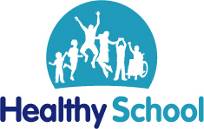 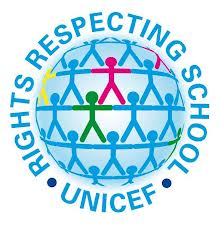 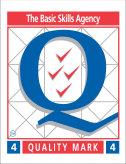 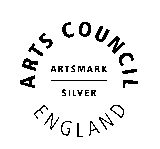 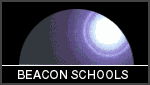 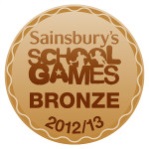 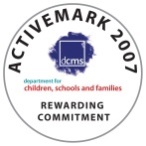 